主催：京都府中小企業技術センター　京都府中小企業技術センター　基盤技術課　宛　（ＦＡＸ：０７５－３１５－９４９７）　機械設計基礎講座【材料力学編】　申込書＊　申込書にご記入いただいた個人情報は、本研修会参加者名簿として利用させていただきます。なお、各種セミナー等に関する情報を当センターが発行するメールマガジン等でお知らせすることがあります。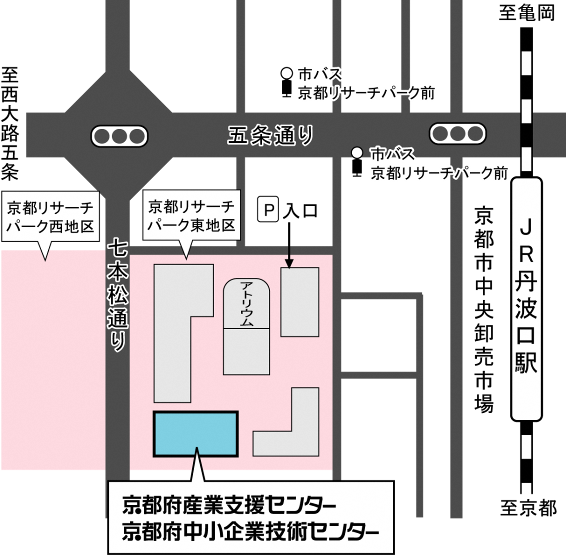 日　時　　平成29年6月13日（火曜）　10時00分～17時00分場　所　　京都府産業支援センター　5階研修室　　　　　　　　　　　　　　京都市下京区中堂寺南町134（七本松五条下ル）内　容　　１. 材料力学とは　　　　　２．材料力学を体験する　　　　　３. 力　　　　　４. 応力－歪線図　　　　　５. 材料の壊れ方　　　　　６. 許容応力と安全率　　　　　７. 応力とたわみの計算　　　　　　　　　　講師：キャディック株式会社　　　小西 利成　氏参加費　　無　料定　員　　４０名（先着順で受け付け、定員に達し次第締め切ります。）問合先　　京都府中小企業技術センター　基盤技術課　機械設計･加工担当申込先　　　　TEL：075-315-8633　 FAX：075-315-9497　　　　　　　https://www.kptc.jp/　　　　　　　E-mail：kikai@kptc.jp企業名（所在地）〒〒〒連絡担当者所属　　　　　　　　　　　　氏名所属　　　　　　　　　　　　氏名所属　　　　　　　　　　　　氏名電話番号ＦＡＸE-mail日  程コース名参 加 者 所 属参 加 者 氏 名６月１３日（火曜）機械設計基礎講座　　　　【材料力学編】６月１３日（火曜）機械設計基礎講座　　　　【材料力学編】６月１３日（火曜）機械設計基礎講座　　　　【材料力学編】